Подведены  итоги  Международного теста по Логике. Осень          Вот и закончился Международный тест по Логике. Осень! Подведены  итоги! В Международном тесте по Логике. Осень приняли участие более 1900 ребят из России, Республики Казахстан, Республики Беларусь, Республики Молдова, Узбекистана и Донецкой Народной Республики!  В  возрастной категории  «Детский сад»  приняли  участие 701 ребёнок. 34  ребёнка  детского сада №45 г.Невинномысска  были участниками Международного теста по логике.  Максимальный балл набрали 24 участника.
        Логика – это наука о мышлении. Очень важно тренировать логическое мышление на протяжении всей жизни. Тест по логике. Осень помог ребятам в этом!   Умение логически мыслить и рассуждать пригодится учащимся не только при решении   задач, но и поможет в сложных жизненных ситуациях. Логика учит выделять главное, обобщать и делать соответствующие умозаключения, развивает умение думать и рассуждать самостоятельно.
 Тест по логике. Осень включал в себя увлекательные логические задачи по следующим предметам:   1. Математика 2. Русский язык и литература 3. Биология и география (окружающий мир) 4. Физическая культура и ОБЖ 5. Искусство   Стратегия Теста по логике. Осень: 1. Тестовые задания формулировались в форме утверждений. 2. Участник, переходя от вопроса к вопросу, набирал баллы, выбирая один из вариантов ответа — «да» или «нет». 3. За каждый правильный ответ участнику начислялись  от 2 до 4 баллов в зависимости от сложности задания. Особенности Теста по логике. Осень:   В Тесте по логике итоги подводились по каждому участнику отдельно. Данное мероприятие носило несоревновательный, контролирующий характер. 
  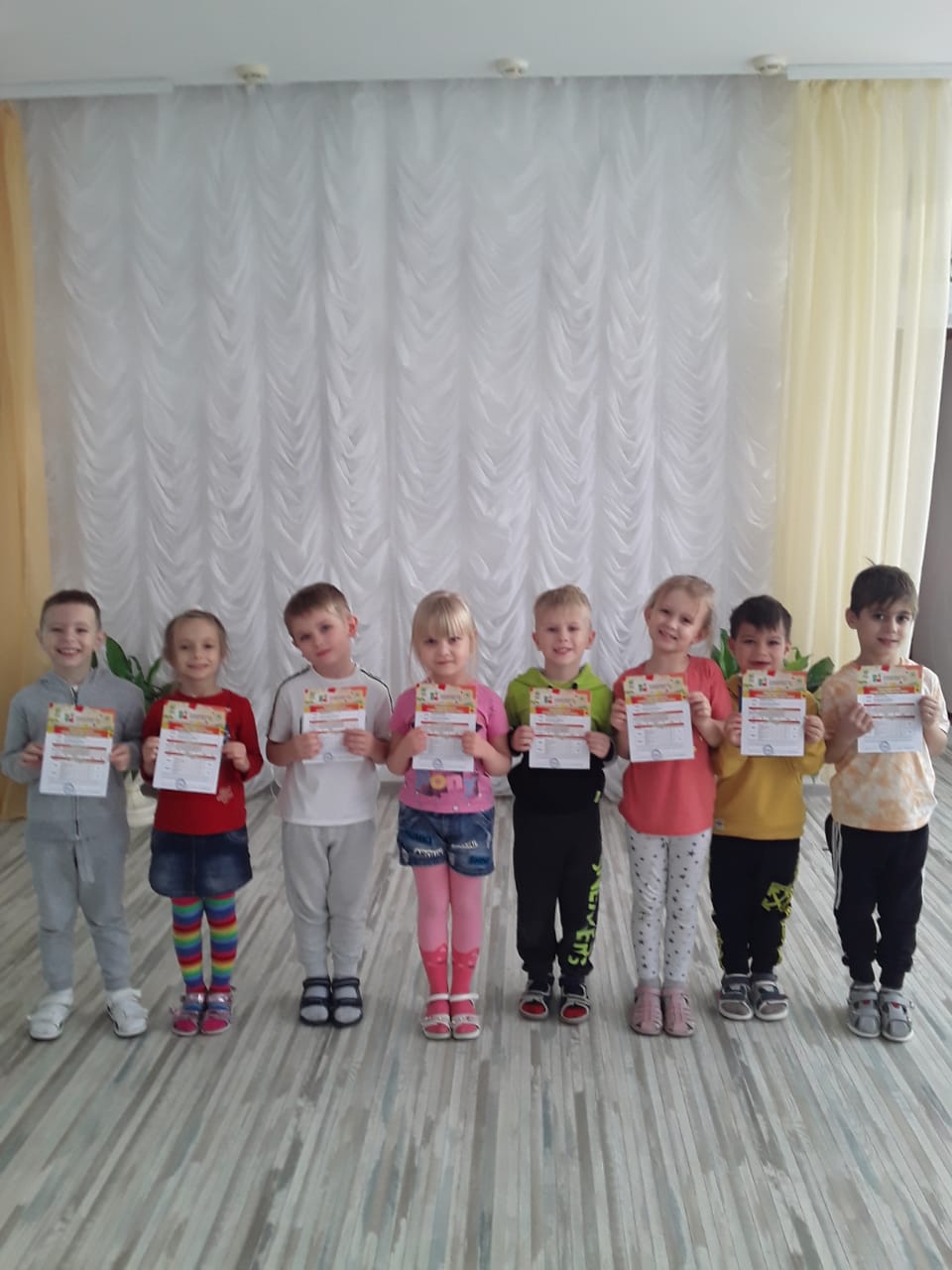 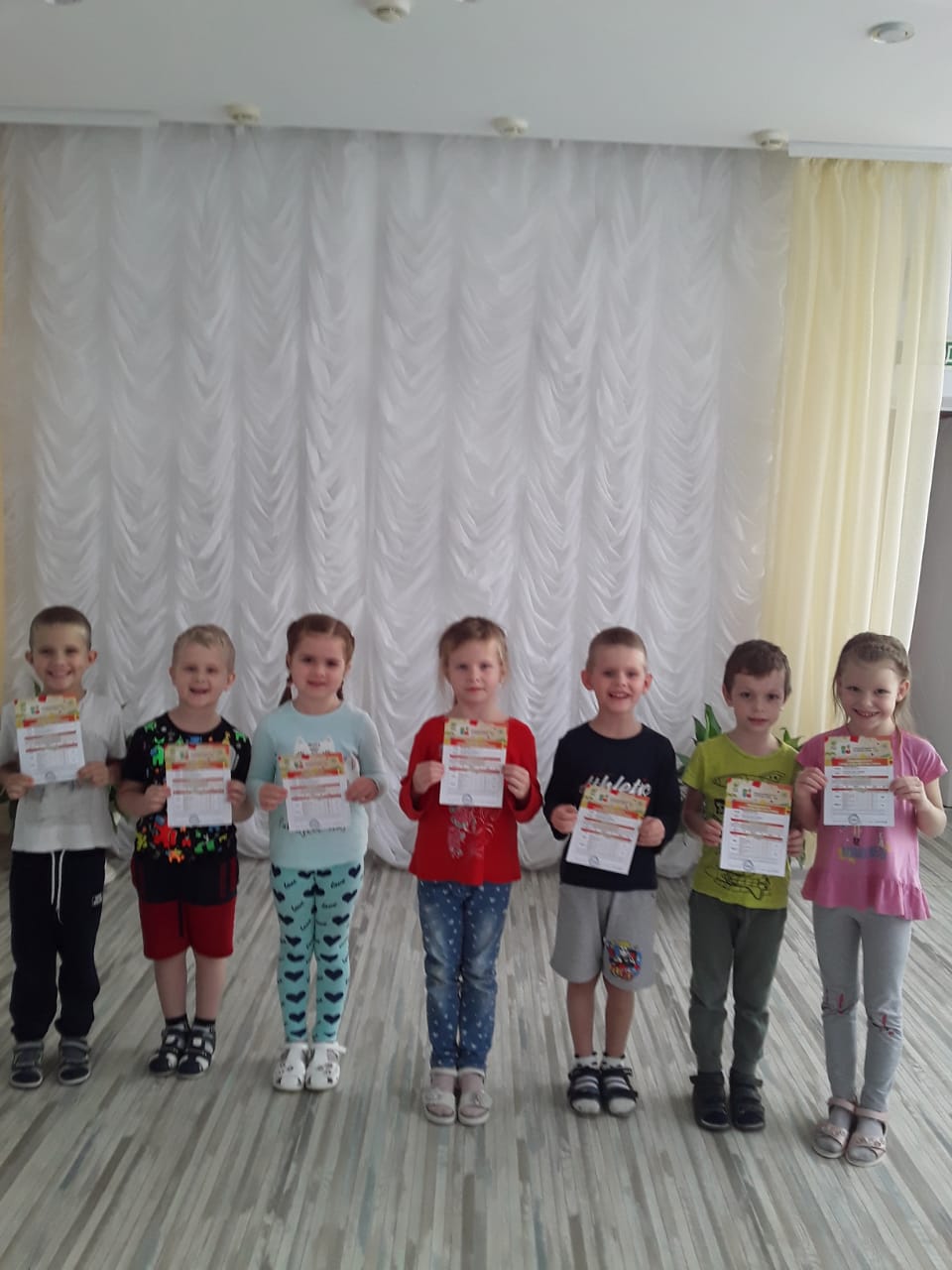 